Supplementary MaterialsFigure 1. Number of COVID-19 mRNA vaccine doses administered in Ontario by dose number and vaccine product and overview of vaccine program changes 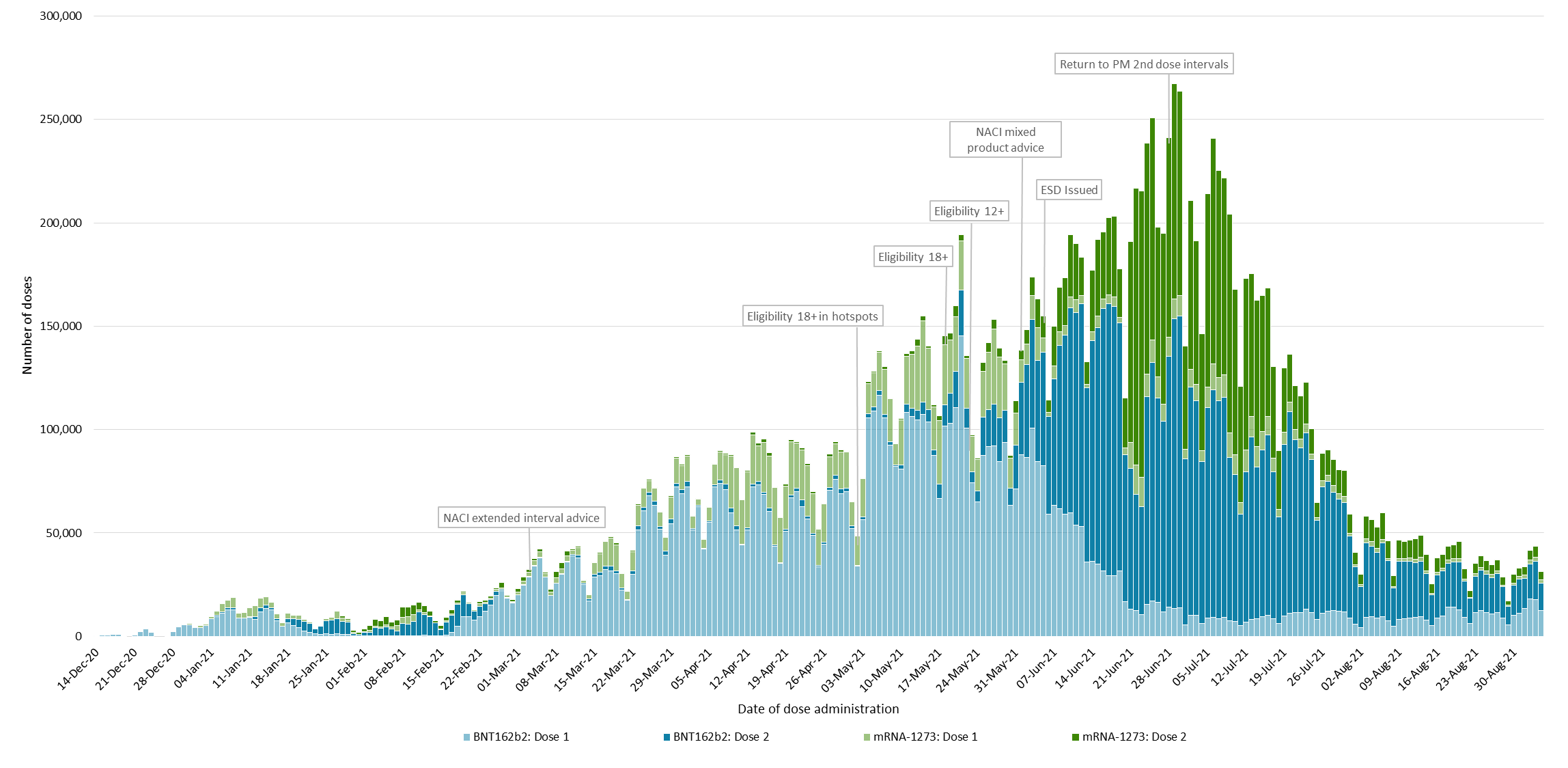 NACI: National Advisory Committee on Immunization; ESD: Enhanced Surveillance Directive; PM: Product Monograph Figure 2. Myocarditis/pericarditis reports following COVID-19 mRNA vaccines by dose number and time to symptom onset*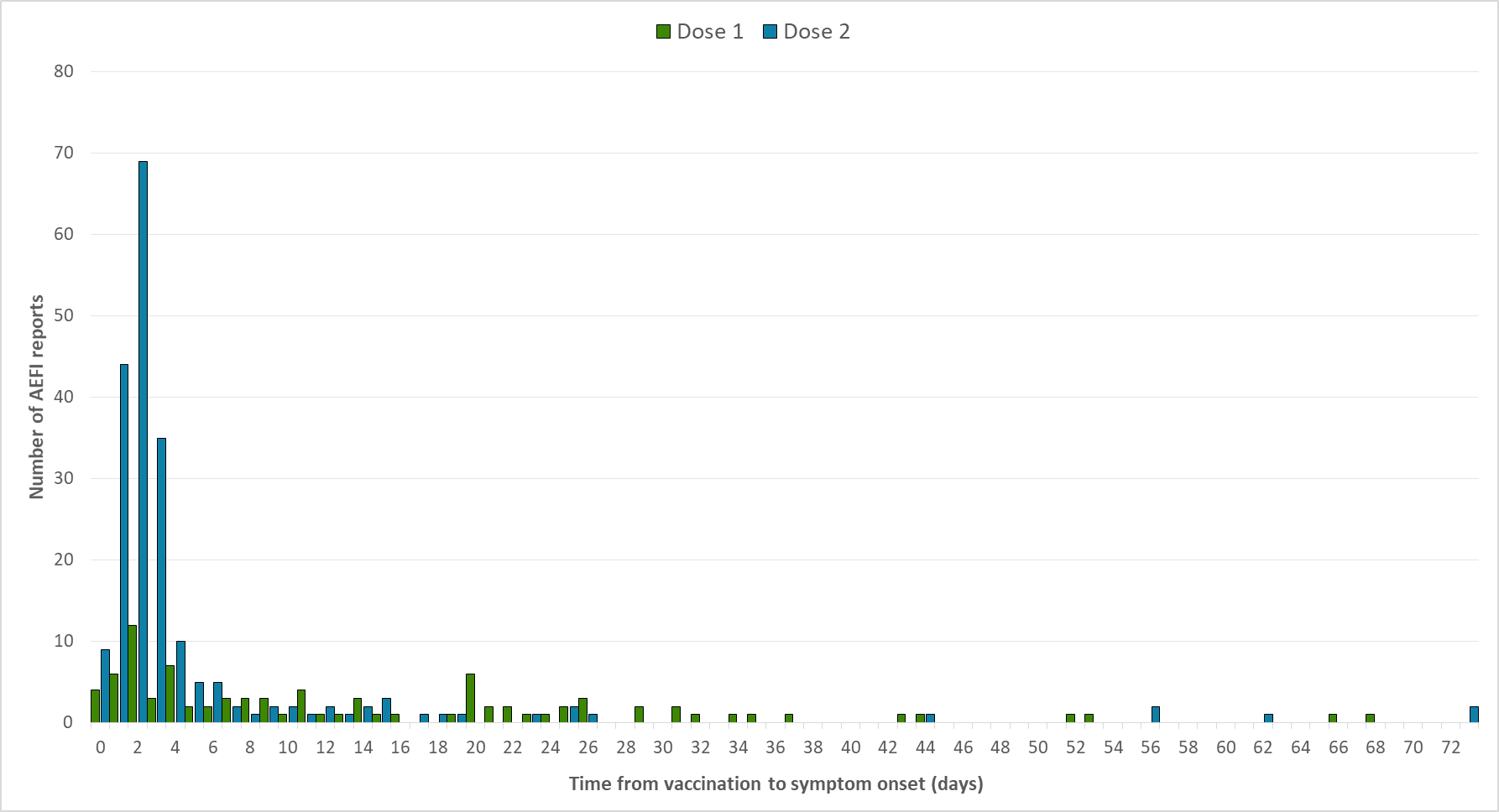 *2 reports with unknown time to onset were excluded from this figureTable 1. Definition for identifying myocarditis/pericarditis using administrative data to estimate background rates1Table 2. Clinical diagnosis and severity of myocarditis/pericarditis *Myopericarditis reports were assessed against Brighton Collaboration (BC) case definitions for myocarditis and pericarditis. The highest level of certainty was assigned to the report (e.g., if a report met level 1 for myocarditis and level 3 for pericarditis, it was assigned as level 1).Table 3. Crude reporting rate of myocarditis meeting BC level 1 and 2 only per million doses administered by vaccine product, dose number, age, and sex: series initiated on or after June 1, 2021 *Estimates were not provided for individuals aged 12-17 for mRNA-1273 because this product was not used for this age group in Ontario.Table 4. Crude reporting rate of myocarditis/pericarditis per million doses administered by vaccine product, dose number, age, and sex: series initiated on or after December 14, 2020 *Estimates were not provided for individuals aged 12-17 for mRNA-1273 because this product was not used for this age group in Ontario. Figure 3.  Reporting rate following dose 2 of mRNA vaccine for all sexes in Ontario as of September 4, 2021Table 5. Rate or myocarditis/pericarditis per million by dose 2 product and interval, for individuals receiving dose 2 on or after June 1, 2021*There were 5 reports following ChAdOx1-mRNA-1273 among 350,628 doses administered and 5 reports following ChAdOx1-BNT162b2 among 279,805 doses administered. These are excluded from Table 5.**Estimates were not provided for individuals aged 12-17 for mRNA-1273 because this product was not used for this age group in Ontario.Table 6. Observed vs. expected episodes of myocarditis/pericarditis using a 7 day risk window following COVID-19 mRNA vaccines, by dose number, age group, sex, and vaccine product: series initiated on or after December 14, 2020*The expected range is estimated from the confidence intervals around the mean background rate from 2015-2019.**Estimates were not provided for individuals aged 12-17 for mRNA-1273 because this product was not used for this age group in Ontario.Bold results indicate where the observed number was greater than the upper confidence limit of the expected number.  ReferencesSturkenboom MCJM, Willame C, Belbachir L, Duran C. ACCESS-Background rate of adverse events-definition –Myocarditis and/or pericarditis. Zenodo. 2021. https://doi.org/10.5281/zenodo.5172798. Accessed November 15, 2021.OutcomeDefinition  Myocarditis/pericarditis Acute pericarditis, pericarditis in disease classified elsewhere, acute myocarditis, myocarditis in diseases classified elsewhere, myocarditis, unspecified:ICD-10-CA codes: I30.x, I32.x, I40.x, I41.x, I51.4Myocarditis (n=105)Pericarditis (n=85)Myopericarditis* (n=107)Total (N=297)Age group (years)12-17 28 (26.7%)8 (9.4%)19 (17.8%)55 (18.5%)18-24 30 (28.6%)16 (18.8%)50 (46.7%)96 (32.3%)25-39 30 (28.6%)12 (14.1%)30 (28.0%)72 (24.2%)≥4017 (16.2%)49 (57.6%)8 (7.5%)74 (24.9%)Healthcare utilization/outcomeEmergency department101 (96.2%)83 (97.6%)106 (99.1%)290 (97.6%)In-patient hospitalization 87 (82.9%)33 (38.8%)90 (84.1%)210 (70.7%)Intensive care unit admission5 (4.8%)5 (5.9%)4 (3.7%)14 (4.7%)Death0000BC  level 134 (32.4%)5 (5.9%)28 (26.2%)67 (22.6%)268 (64.8%)73 (85.9%)79 (73.8%)220 (74.1%) 33 (2.9%)7 (8.2%)0 (0.0%)10 (3.4%)BNT162b2BNT162b2BNT162b2BNT162b2BNT162b2BNT162b2BNT162b2AllAllFemaleFemaleMaleMaleAge group (years)Dose 1Dose 2Dose 1Dose 2Dose 1Dose 212-1721.5 (10.7 - 38.4)49.7 (30.8 – 76.0)8.1 (1.0 - 29.1)9.7 (1.2 - 35.1)34.2 (15.6 - 64.9)88.1 (53.0 - 137.5)18-2410.7 (2.2 - 31.3)19.0 (3.9 - 55.5)7.9 (0.2 - 44.1)0.0 (0.0 - 50.5)13.1 (1.6 - 47.3)35.5 (7.3 - 103.7)25-399.3 (3.0 - 21.7)12.8 (3.5 - 32.9)0.0 (0.0 - 14.3)13.1 (1.6 - 47.5)17.9 (5.8 - 41.8)12.6 (1.5 - 45.4)≥400.0 (0.0 - 7.3)0.0 (0.0 - 11.7)0.0 (0.0 - 14.8)0.0 (0.0 - 23.5)0.0 (0.0 - 14.4)0.0 (0.0 - 23.3)Total10.2 (6.1 - 15.9)23.2 (15.4 - 33.5)3.4 (0.7 - 9.8)6.8 (1.9 - 17.4)16.6 (9.5 – 27.0)38.8 (24.9 - 57.8)mRNA-1273mRNA-1273mRNA-1273mRNA-1273mRNA-1273mRNA-1273mRNA-1273AllAllFemaleFemaleMaleMaleAge group (years)Dose 1Dose 2Dose 1Dose 2Dose 1Dose 212-17*------18-240.0 (0.0 - 39.8)195.5 (117.7 - 305.3)0.0  (0.0 - 95.1)69.1 (14.2 - 201.9)0.0 (0.0 - 68.7)299.5 (171.2 - 486.4)25-3916.2 (3.3 - 47.3)48.9 (23.5 – 90.0)0.0  (0.0 - 45.4)21.5 (2.6 - 77.7)28.8 (5.9 - 84.3)72.1 (31.1 – 142.0)≥4010.0 (1.2 - 36.1)0.0 (0.0 – 19.0)0.0 (0.0 - 40.5)0.0 (0.0 - 40.9)18.3 (2.2 - 66.2)0.0 (0.0 - 35.6)Total10.4 (3.4 - 24.4)58.4 (39.1 - 83.9)0.0 (0.0 - 17.5)22.0 (7.1 - 51.4)18.7 (6.1 - 43.7)89.4 (57.3 – 133.0)BNT162b2 BNT162b2 BNT162b2 BNT162b2 BNT162b2 BNT162b2 BNT162b2 AllAllFemaleFemaleMaleMaleAge group (years)Dose 1Dose 2Dose 1Dose 2Dose 1Dose 212-1724.7 (14.9 - 38.6)53.6 (37.5 - 74.2)15.9 (5.8 - 34.6)12.0 (3.3 - 30.8)33.4 (17.8 – 57.0)94.5 (64.6 - 133.4)18-2418.8 (10.5 - 31.1)24.3 (13.0 - 41.6)7.5 (1.5 - 21.8)7.2 (0.9 - 25.9)30.6 (15.8 - 53.5)43.4 (21.7 - 77.6)25-398.2 (4.6 - 13.4)13.2 (7.7 - 21.2)5.3 (1.7 - 12.3)11.7 (5.0 – 23.0)11.3 (5.4 - 20.7)15.0 (6.9 - 28.5)≥404.2 (2.5 - 6.5)6.4 (4.2 - 9.5)2.0 (0.7 - 4.7)4.7 (2.3 - 8.7)6.8 (3.7 - 11.3)8.5 (4.8 - 14.1)Total8.5 (6.6 - 10.8)14.3 (11.5 - 17.5)4.5 (2.7 - 7.1)7.0 (4.5 - 10.5)13.1 (9.7 - 17.3)22.7 (17.6 - 28.8)mRNA-1273mRNA-1273mRNA-1273mRNA-1273mRNA-1273mRNA-1273mRNA-1273AllAllFemaleFemaleMaleMaleAge group (years)Dose 1Dose 2Dose 1Dose 2Dose 1Dose 212-17------18-2416.2 (4.4 - 41.4)177.8 (136.9 - 227.1)17.4 (2.1 – 63.0)45.7 (19.7 – 90.0)15.2 (1.8 - 54.8)305.2 (230.6 - 396.4)25-3910.5 (3.9 - 22.9)39.1 (27.1 - 54.6)7.5 (0.9 - 27.1)12.1 (3.9 - 28.2)13.3 (3.6 - 33.9)63.9 (42.8 - 91.8)≥4010.1 (5.2 - 17.7)8.3 (4.9 - 13.2)8.2 (2.7 - 19.1)3.7 (1.0 - 9.4)12.3 (4.9 - 25.3)13.2 (7.2 - 22.1)Total11.0 (6.9 - 16.6)34.2 (28.3 - 41)9.1 (4.1 - 17.2)10.1 (5.9 - 16.2)12.9 (6.9 - 22.1)58.2 (47.3 - 70.9)BNT162b2 – Dose 2BNT162b2 – Dose 2BNT162b2 – Dose 2BNT162b2 – Dose 2BNT162b2 – Dose 2BNT162b2 – Dose 2BNT162b2 – Dose 2BNT162b2 – Dose 2FemalesMales12-17 years**18-24 years25-39 years≥40 yearsOVERALLProduct schedule* BNT162b2- BNT162b2 5.9 (3.5 – 9.5)25.0 (19.3 – 32.0)53.8 (37.7 - 74.5)26.9 (14.3 - 45.9)13.4 (7.5 - 22.1)5.4 (3.1 - 8.6)14.9 (11.9 - 18.6)mRNA-1273 –BNT162b20.0 (0.0 - 58.5)14.6 (0.4 - 81.2)-0.0 (0.0 - 218.8)0.0 (0.0– 107.0)12.5 (0.3 - 69.7)7.6 (0.2 - 42.3)Interval (days)≤3025.8 (8.4 - 60.3)79.3 (44.4 - 130.8)101.9 (55.7 - 170.9)45.3 (5.5 - 163.7)42.5 (11.6 - 108.7)0.0 (0.0 – 34.4)52.1 (31.8 - 80.5)31-554.1 (1.1 - 10.6)28.2 (18.6 – 41.0)37.7 (21.6 - 61.3)34.7 (15.9 - 66)8.7 (2.8 - 20.3)1.5 (0.0 - 8.3)16.1 (10.9 - 22.8)≥564.5 (2.0 – 9.0)15.6 (9.9 - 23.4)55.7 (20.4 - 121.2)10.1 (1.2 - 36.5)12.3 (4.5 - 26.7)6.9 (4.0 - 11.1)9.6 (6.5 - 13.6)mRNA-1273 – Dose 2mRNA-1273 – Dose 2mRNA-1273 – Dose 2mRNA-1273 – Dose 2mRNA-1273 – Dose 2mRNA-1273 – Dose 2mRNA-1273 – Dose 2mRNA-1273 – Dose 2FemalesMales12-17 years**18-24 years25-39 years≥40 yearsOVERALLProduct schedulemRNA-1273 -mRNA-1273 9.5 (3.8 - 19.6)58.3 (42.4 - 78.3)-162.0 (108.5 - 232.6)30.1 (16.0 - 51.4)10.2 (4.7 - 19.4)34.2 (25.4 - 44.9)BNT162b2 -mRNA-1273 13.1 (6.0 – 25.0)72.5 (53.8 - 95.6)-203.9 (142.0 - 283.6)52.0 (32.2 - 79.5)3.8 (0.8 – 11.0)42.9 (32.6 - 55.3)Interval (days)≤3036.2 (7.5 - 105.8)125.7 (64.9 - 219.5)-353.1 (182.4 - 616.8)39.5 (8.1 - 115.4)0.0 (0.0 – 53.9)83.9 (47.0 - 138.4)31-559.4 (3.5 - 20.5)96.0 (74.4 - 121.9)-184.0 (133.7 – 247.0)45.0 (29.1 - 66.4)7.4 (2.0 – 19.0)54.6 (42.8 - 68.7)≥5610.0 (4.0 - 20.6)23.1 (12.9 – 38.0)-103.2 (44.5 - 203.3)29.4 (10.8 - 64)7.5 (3.2 - 14.7)16.2 (10.2 - 24.6)Age group (years)FemalesFemalesFemalesMalesMalesMalesAge group (years)Individuals with 1 doseExpected*ObservedIndividuals with 1 doseExpected*ObservedBNT162b2 – Dose 1BNT162b2 – Dose 1BNT162b2 – Dose 1BNT162b2 – Dose 1BNT162b2 – Dose 1BNT162b2 – Dose 1BNT162b2 – Dose 112-17379,1400.1-0.22391,1530.5-0.6918-24404,2510.4-0.52394,0061.4-1.6825-29320,2900.3-0.40311,1790.9-1.1130-39630,2430.7-0.92581,5171.7-2.0340-49556,6780.8-0.90461,7531.3-1.5150-59610,7891.1-1.31529,4361.5-1.7060-69562,7571.3-1.50488,8031.6-1.8070-79459,3211.3-1.60398,8751.6-1.90≥80274,2820.7-0.90198,0720.7-0.90mRNA-1273 – Dose 1 mRNA-1273 – Dose 1 mRNA-1273 – Dose 1 mRNA-1273 – Dose 1 mRNA-1273 – Dose 1 mRNA-1273 – Dose 1 mRNA-1273 – Dose 1 12-17**------18-24115,6330.1-0.20132,7300.5-0.5125-2990,2240.1-0.10107,6620.3-0.4330-39177,8430.2-0.31196,4220.6-0.7040-49145,0180.2-0.21148,7150.4-0.5250-59153,0800.3-0.30158,2750.4-0.5160-69143,7870.3-0.40141,0620.5-0.5070-7988,8570.3-0.3180,9040.3-0.40≥8082,8420.2-0.3045,9780.2-0.20BNT162b2 – Dose 2BNT162b2 – Dose 2BNT162b2 – Dose 2BNT162b2 – Dose 2BNT162b2 – Dose 2BNT162b2 – Dose 2BNT162b2 – Dose 212-17332,9110.1-0.14339,5590.4-0.63118-24280,2560.3-0.42254,6080.9-1.01025-29225,7580.2-0.33202,9240.6-0.7230-39461,2260.5-0.74398,1501.2-1.3640-49465,9510.6-0.80378,6311.0-1.2150-59530,8000.9-1.10453,4401.3-1.5160-69488,8651.1-1.30420,5381.3-1.6370-79393,7251.1-1.31340,2351.3-1.63≥80242,7470.6-0.80174,2890.6-0.80mRNA-1273 – Dose 2mRNA-1273 – Dose 2mRNA-1273 – Dose 2mRNA-1273 – Dose 2mRNA-1273 – Dose 2mRNA-1273 – Dose 2mRNA-1273 – Dose 212-17**------18-24175,5680.2-0.27183,8370.7-0.85525-29138,2730.1-0.20154,7060.4-0.51230-39276,6620.3-0.45299,9610.9-1.01540-49273,6930.4-0.52282,3000.8-0.9550-59307,7040.5-0.61321,9420.9-1.0360-69261,3430.6-0.70260,3130.8-1.0270-79150,6990.4-0.50138,6490.5-0.61≥80104,1240.3-0.3062,6450.2-0.30